בס"ד                                                         תשפ"א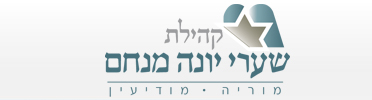 דינים לפורים שחל ביום שישיקריאת מגילהיש לקרוא את קריאת המגילה של היום לפני כניסת השבת. מי שקיבל שבת ועדיין לא קרא את המגילה, יכול לקרוא את המגילה אם יספיק לסיימה לפני שיגיע זמן צאת הכוכבים. במקרה כזה יקרא את המגילה בלי ברכה.משלוח מנות ומתנות לאביוניםיש לקיים מצוות משלוח מנות ומתנות לאביונים לפני כניסת שבת.מי שקיבל שבת ועדיין לא קיים מצוות אלו, יכול לקיימם כל עוד לא הגיע זמן צאת הכוכבים. במקרה כזה לא ייתן מתנות לאביונים כסף, אלא דברי אוכל.סעודת פוריםיש לאכול, או לפחות להתחיל לאכול, את סעודת פורים לפני חצות היום (11.54). מי שלא הספיק להתחיל לפני חצות, יתחיל את הסעודה לפחות שלוש שעות זמניות לפני השקיעה (14.42)בדיעבד יכול להתחיל את הסעודה כל עוד שלא הגיע זמן שקיעת החמה (17.31).יש נוהגים להתחיל את סעודת פורים לפני כניסת שבת ולהמשיכה לתוך השבת, וכך הוא סדר הדברים: מתפללים מנחה לפני הסעודה.מתחילים בסעודה, וכחצי שעה לפני השקיעה מקבלים את השבת בהדלקת נרות שבת, ופורסים מפה על לחם - משנה, ומקדשים על היין קידוש של שבת. אם שתו יין בסעודת פורים, מדלגים על ברכת הגפן בקידוש. אחר הקידוש ממשיכים בסעודה ואוכלים כביצה פת, או לכול הפחות כזית, לשם סעודת שבת. בסוף הסעודה מברכים ברכת המזון עם "רצה" ובלי "על הניסים". יש מוסיפים ב'הרחמן' "על הניסים". אחר הסעודה מתפללים ערבית של שבת.מלאכה והכנות לשבתנוהגים לא לעשות מלאכה בפורים, ולכן מותר לעשות מלאכות רק לצורך פורים או שבת.לגבי תספורת יש מחלוקת האם הדבר מותר.מותר לגזוז ציפורניים.יש ללבוש בגדי שבת ולא להישאר עם תחפושות.קבלת שבת ותפילת ליל שבתמתפללים כמו בכול שבת.שיהיה לקהילתנו ולכול בית ישראל חודש אדר ופורים שמחים בריאים ומאושרים, ושנזכה רק לבשורות טובות ישועות ונחמות, ויקויים בנו:"ליהודים היתה אורה ושמחה וששון ויקר"!בס"ד                                                5781   תשפ"אThe Halachot of Purim That Falls Out On FridayReading of the Megilla:One must read the Megilla before Shabbat.  One who has already accepted Shabbat and has still not read the Megilla may read the Megilla if he/she has enough time to finish it by tzeit hakochavim. In this case the Megilla should be read without a bracha.Mishloach Manot and Matanot L’evyonim:One should fulfill these mitzvoth before Shabbat.  If one accepts Shabbat and still has not performed these mitzvoth, he/she may still perform them so long as the time of tzeit hakochavim has not arrived. In this case, one should not give money for Matanot L’evyonim, but rather food.Seudat Purim:One should eat, or at least begin eating, the Purim Seudah before Chatzot (11.54). One who was unable to begin before Chatzot, should begin the meal at least three Zmaniyot hours before Shkiah (14.42). Bdieved, one may begin the meal any time before Shkiah (17.31). Another custom is to eat seudat purim before the onset of Shabbat and continue eating into Shabbat and after the completion of the meal, to daven ma’ariv.  One who does this, needs to be careful about a few halachot.  This would be the order for those who wants to do this custom: You daven mincha before the seudah.you then start the meal. approximately 30 minutes before shkiah you accept Shabbat by lighting Shabbat candles; you then place a cover over the lechem mishne and make kiddush over the wine. If you drank wine during the Purim seudah, you skip the “borei pri hagefen” part of kiddush. After kiddush, continue the meal and eat a kibeitzah of bread, or at the very least a kzayit, in the name of seudat Shabbat. At the end, you bentsch with retzei without al hanisim.  There is opinion to add al hanisim during the harachamans  After the seudah you daven maariv for Shabbat.Melacha and Shabbat Preparations:It is customary not perform melacha on Purim, and therefore it is permissible to perform melachot only for the needs of Purim or Shabbat. With regards to getting a haircut, there is a machloket whether it is permissible. It is permissible to cut one’s nails.One should change into Shabbat clothing for Shabbat and not remain in Purim costumes.Kabbalat Shabbat and Davening on Shabbat Eve:Davening is just like a regular ShabbatWith the hope that our Kehilla, and all of Israel, enjoys a happy, healthy and satisfying month of Adar and Purim. We should merit only good news and have fulfilled for us:                      "ליהודים היתה אורה ושמחה וששון ויקר"!